私のSDGs紹介します名前（団体名等）（団体の場合代表者：　　　　　　　　　　　　　）（団体の場合代表者：　　　　　　　　　　　　　）公表：　可　・　不可連絡先電話：Mail：電話：Mail：電話：Mail：取組内容写真（あれば）繋がるSDGsのゴール※わからない場合は空欄でも構いません（ここから選んでください）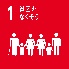 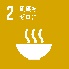 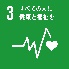 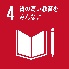 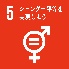 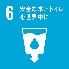 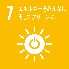 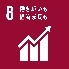 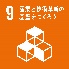 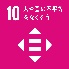 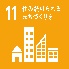 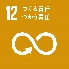 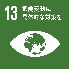 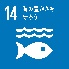 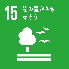 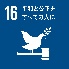 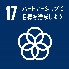 （ここから選んでください）町民へ向けてのPR